Job Title: Lecturer, BA Honours Interior & Spatial Design (Digital Practices).  Grade: 5The application form sets out a number of competence questions related to some of the following selection criteria. Shortlisting will be based on your responses to these questions. Please make sure you provide evidence to demonstrate clearly how you meet these criteriaLast Updated: 17.12.2020JOB DESCRIPTION AND PERSON SPECIFICATIONJOB DESCRIPTION AND PERSON SPECIFICATIONJob Title: Lecturer in Digital Practices BA Interior & Spatial DesignAccountable to:  Course Leader BA (Hons) Interior and Spatial Design Contract Length:  PermanentHours per week/ FTE:  14.8, 0.4Salary: £38,694 - £46,423 (potential for contribution pay up to £50,259) pro rata paGrade:  5College/ Service: Camberwell Chelsea WimbledonLocation:  Camberwell College of ArtPurpose of role:The Lecturer in Digital Practices is responsible for leading digital development, and on-going scholarship on the BA Interior & Spatial Design Course and across the Material & Spatial Programme. You should have a high level of experience in application and delivery of digital skills specific to spatial design practice. The post-holder will be expected to:Advance digital fluency and critical engagement with the digital on the BA Interior & Spatial Design CourseWork collaboratively within a course team, deploying specialist expertise to develop pedagogy and the curriculum in innovative and critical directions. that stimulate thought and challenge the canon of Interior & Spatial Designhave a commitment to addressing issues of race, diversity and social inclusion, and the climate emergency, through creative and innovative pedagogy and projectsMonitor and review undergraduate students’ progress and attendance, maintaining records and liaising with colleagues as appropriate This responsibility is of immediate strategic importance and may develop or change in the light of new priorities.  The post-holder is expected to uphold and implement the policies and procedures of University of the Arts London and the College.Purpose of role:The Lecturer in Digital Practices is responsible for leading digital development, and on-going scholarship on the BA Interior & Spatial Design Course and across the Material & Spatial Programme. You should have a high level of experience in application and delivery of digital skills specific to spatial design practice. The post-holder will be expected to:Advance digital fluency and critical engagement with the digital on the BA Interior & Spatial Design CourseWork collaboratively within a course team, deploying specialist expertise to develop pedagogy and the curriculum in innovative and critical directions. that stimulate thought and challenge the canon of Interior & Spatial Designhave a commitment to addressing issues of race, diversity and social inclusion, and the climate emergency, through creative and innovative pedagogy and projectsMonitor and review undergraduate students’ progress and attendance, maintaining records and liaising with colleagues as appropriate This responsibility is of immediate strategic importance and may develop or change in the light of new priorities.  The post-holder is expected to uphold and implement the policies and procedures of University of the Arts London and the College.Duties and responsibilities:Duties and ResponsibilitiesIn consultation with the Programme Director, Course leader, academic, administrative, managerial and technical colleagues (as appropriate) to:Learning Teaching and AssessmentEnsure that the curriculum is relevant, current and consistent with the mission of the vision for the Course.Ensure that the delivery of the curriculum is organised in such a way as to be appropriate to the resources available and to the learning styles and developmental stages of the students concerned. Ensure that these methods are designed to be inclusive for a diverse body of students.To undertake teaching as appropriate to your areas of expertise and the subject areas of the Course and ProgrammeTo stay abreast of research and other developments in education and to ensure that these developments are reflected in the curriculum in consultation with colleagues and within the structures and mechanisms established by the University and the College.To extend the level of subject expertise and critical understanding on the Course so as to keep the curriculum at the forefront of critical creative/professional practice To conduct assessment, formative and summative, which is rigorous, fair and clear and complies with the policies established by the University and the College.To provide academic support to students, monitoring progress and attendance, and maintaining appropriate records.AcademicTo take responsibility for leading the course digital curriculum, ensuring its currency and professional relevance, as well as the successful integration in key unitsContribute to the academic mission of the course and its implementation as a member of the team, ensuring clarity of identity, currency of subject agendas, relevance of learning methods and the fulfilment of appropriate standards at each level of study.To engage in pedagogic inquiry and teaching development as required with the specific focus of improving student engagement, experience and progression.In consultation with the Course Leader, to liaise with other staff to enhance and extend the educational and creative links between the Course and other courses across the Programme, College and University.To undertake scholarly activity (including research, knowledge exchange) relevant to the subject Digital and Coding Design Practices including roles and applications of digital tools to design processes and practices;ProfessionalTo contribute to the devising and delivery of activities (including income generation) which will benefit students’ educational experience and graduate outcomes.Establish and maintain appropriate dialogues and relationships with the subject community (academic, governmental and commercial) and its audiences, nationally and internationally, continually updating knowledge of national academic developments, subject and skills, and relevant industrial and technological developments for the benefit of the course, colleagues and students.Undertake research and/or professional practice to maintain your subject currency as part of own continuing professional development to ensure you maintain your position as a leader in your field, actively promoting and contributing to the professional and research profile of the Programme, as an individual and through research groups and / or consultancy projects.Support and contribute to the Course, Programme, School, College and University’s external profile. Quality Management and EnhancementTo participate in the engagement of students in feedback processes, and in consultation with the course team and course leader, respond to the issues raised through this engagement.To contribute to planning in relation to the course/programme in areas such as student recruitment, the deployment of resources, research and knowledge exchangeTo contribute to curriculum design developments in the context of revalidation, in consultation with the course leader, in order to further strategic objectives at course and college levelTo contribute to the monitoring of the quality of teaching and learning through continuous course monitoring To be a member of the Course Committee of the course and of such other committees, including other course committees and examination boards, as the Dean of School or Head of College require.To represent the subject at college and university levels and externally, including acting as a consultant to other coursesGeneralTo perform such duties consistent with your role as may from time to time be assigned to you anywhere within the UniversityTo undertake health and safety duties and responsibilities appropriate to the role    To work in accordance with the University’s Staff Charter and Dignity at Work Policy, promoting equality diversity and inclusion in your work.To undertake continuous personal and professional development, and to support it for any staff you manage through effective use of the University’s Planning, Review and Appraisal scheme and staff development opportunitiesTo make full use of all information and communication technologies to meet the requirements of the role and to promote organisational effectivenessTo conduct all financial matters associated with the role in accordance with the University’s policies and procedures, as laid down in the Financial RegulationsDuties and responsibilities:Duties and ResponsibilitiesIn consultation with the Programme Director, Course leader, academic, administrative, managerial and technical colleagues (as appropriate) to:Learning Teaching and AssessmentEnsure that the curriculum is relevant, current and consistent with the mission of the vision for the Course.Ensure that the delivery of the curriculum is organised in such a way as to be appropriate to the resources available and to the learning styles and developmental stages of the students concerned. Ensure that these methods are designed to be inclusive for a diverse body of students.To undertake teaching as appropriate to your areas of expertise and the subject areas of the Course and ProgrammeTo stay abreast of research and other developments in education and to ensure that these developments are reflected in the curriculum in consultation with colleagues and within the structures and mechanisms established by the University and the College.To extend the level of subject expertise and critical understanding on the Course so as to keep the curriculum at the forefront of critical creative/professional practice To conduct assessment, formative and summative, which is rigorous, fair and clear and complies with the policies established by the University and the College.To provide academic support to students, monitoring progress and attendance, and maintaining appropriate records.AcademicTo take responsibility for leading the course digital curriculum, ensuring its currency and professional relevance, as well as the successful integration in key unitsContribute to the academic mission of the course and its implementation as a member of the team, ensuring clarity of identity, currency of subject agendas, relevance of learning methods and the fulfilment of appropriate standards at each level of study.To engage in pedagogic inquiry and teaching development as required with the specific focus of improving student engagement, experience and progression.In consultation with the Course Leader, to liaise with other staff to enhance and extend the educational and creative links between the Course and other courses across the Programme, College and University.To undertake scholarly activity (including research, knowledge exchange) relevant to the subject Digital and Coding Design Practices including roles and applications of digital tools to design processes and practices;ProfessionalTo contribute to the devising and delivery of activities (including income generation) which will benefit students’ educational experience and graduate outcomes.Establish and maintain appropriate dialogues and relationships with the subject community (academic, governmental and commercial) and its audiences, nationally and internationally, continually updating knowledge of national academic developments, subject and skills, and relevant industrial and technological developments for the benefit of the course, colleagues and students.Undertake research and/or professional practice to maintain your subject currency as part of own continuing professional development to ensure you maintain your position as a leader in your field, actively promoting and contributing to the professional and research profile of the Programme, as an individual and through research groups and / or consultancy projects.Support and contribute to the Course, Programme, School, College and University’s external profile. Quality Management and EnhancementTo participate in the engagement of students in feedback processes, and in consultation with the course team and course leader, respond to the issues raised through this engagement.To contribute to planning in relation to the course/programme in areas such as student recruitment, the deployment of resources, research and knowledge exchangeTo contribute to curriculum design developments in the context of revalidation, in consultation with the course leader, in order to further strategic objectives at course and college levelTo contribute to the monitoring of the quality of teaching and learning through continuous course monitoring To be a member of the Course Committee of the course and of such other committees, including other course committees and examination boards, as the Dean of School or Head of College require.To represent the subject at college and university levels and externally, including acting as a consultant to other coursesGeneralTo perform such duties consistent with your role as may from time to time be assigned to you anywhere within the UniversityTo undertake health and safety duties and responsibilities appropriate to the role    To work in accordance with the University’s Staff Charter and Dignity at Work Policy, promoting equality diversity and inclusion in your work.To undertake continuous personal and professional development, and to support it for any staff you manage through effective use of the University’s Planning, Review and Appraisal scheme and staff development opportunitiesTo make full use of all information and communication technologies to meet the requirements of the role and to promote organisational effectivenessTo conduct all financial matters associated with the role in accordance with the University’s policies and procedures, as laid down in the Financial RegulationsKey Working Relationships: Managers and other staff, and external partners, suppliers etc; with whom regular contact is required.StudentsProgramme Director, Course Leader & Course Team including Hourly Paid LecturersAssistant DeansProgramme Administration ManagerTechnical StaffStudent and Academic Support Language CentreCounselling ServiceKey Working Relationships: Managers and other staff, and external partners, suppliers etc; with whom regular contact is required.StudentsProgramme Director, Course Leader & Course Team including Hourly Paid LecturersAssistant DeansProgramme Administration ManagerTechnical StaffStudent and Academic Support Language CentreCounselling ServiceSigned:  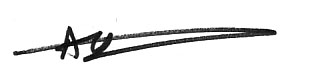 (Recruiting Manager: Adrian Friend Programme Director Material & Spatial Practices): Date of last review:  17.12.20Person Specification  A=application  I=interview S=selection taskPerson Specification  A=application  I=interview S=selection taskSpecialist Knowledge/QualificationsUndergraduate degree in or associated subject.Higher degree (e.g. MA) in Interior Design or associated subject. (desirable)PhD or Higher level research degree (desirable)\High level of experience in application and delivery of digital skills specific to spatial design.Teaching qualification (PG Cert or equivalent). (desirable)Senior Fellowship of the Higher Education Academy (desirable)Applied coding and digital data design skills. (desirable)AAAAAATeachingExperience of teaching & assessment in a higher education environment (permanent, fractional, or hourly paid contract) Applies an inquiring, innovative and reflexive approach to teachingConsiders and promotes equality, diversity and inclusivity in all aspects of teaching and assessmentShows commitment to understanding the range of students’ experiences within a course.ASIIAIALeadership, management and teamworkCollaborates and works effectively within team and across different professional groups Works effectively and respectfully with a wide range of peopleFosters inclusive and constructive team work and problem-solvingIAIAIAResearch, Knowledge Exchange and Professional PracticeEvidence of research, knowledge exchange and/ or professional practice that contributes to the advancement of Design activity and is relevant to the goals of the Programme, College and UniversityEvidence of using contacts within subject peer group to develop partnerships or collaborationIAIAPlanning and managing resourcesPlans, prioritises and manages resources effectively to achieve objectivesIA